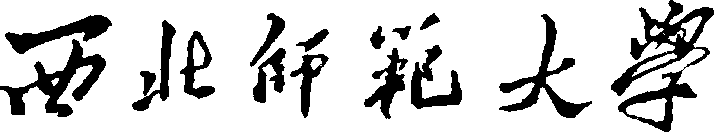 硕士研究生招生考试《英语翻译与写作》科目大纲（科目代码810）学院名称（盖 章）：      外国语学院    学院负责人（签字）：                      编   制  时  间：   2023年6月27日   《英语翻译与写作》科目大纲（科目代码810）一、考核要求英译汉：将一篇300-400词的短文译成汉语。（50%）汉译英：将一篇300-400字的短文译成英语。（50%）写作：根据所给命题及规定体裁撰写一篇500词左右的文章。（50%）二、考核评价目标翻译评价目标：熟悉基本翻译理论，使用正确翻译技巧和策略，双语表达功底扎实。忠实于译入语，完整表达原文的内容及含义；译出语自然流畅，用词得当，语法规范，语体恰当；无漏译与误译。 写作评价目标：在规定时间内完成一篇文体恰当、语言流畅、论述合理的文章。内容：包含所有内容要点，主题深刻；语法及词汇：使用正确并且多样的语法结构及词汇；结构：逻辑合理，衔接连贯，层次清晰；语言：自然流畅，语域恰当，卷面整洁。篇幅：500词左右。三、考核内容翻译考核内容：各种体裁语篇的翻译原则和方法。翻译理论：概念、原则、标准。翻译技巧：增词、减词、转性、换形、断句、合句、换序、正反等。翻译策略：根据英汉词汇、语法、语义、语用、篇章、修辞、文化等方面的语言差异使用相应的翻译策略。不同体裁：熟悉文学作品、政治、经济、文化、科技、教育等不同体裁的语言特点及相应翻译技巧。写作考核内容：说明文、议论文及记叙文的写作技巧。词汇：措词准确多样，适当体现文化背景。修辞：明喻、暗喻、拟人、借代、委婉语、反讽、夸张、头韵；句法：陈述、疑问、命令、感叹、简单句、复合句、复句、长短句；结构：统一、连贯、过渡；论述技巧：论述顺序、举例、比较、对比、因果、归类、区分定义。四、参考书目    1、《汉英翻译基础教程》，冯庆华，高等教育出版社（2008版）    2、《高级英文写作教程》，王振昌等，外语教学与研究出版社（2009版）